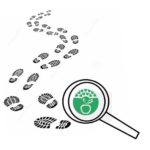 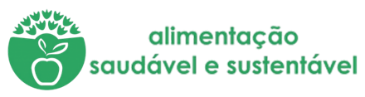 Na minha casa não desperdiçamos alimentos!E agora…Deixa-nos a tua receitaTítulo: Este foi o desperdício na minha casa em três dias.Ingredientes: Frutas cristalizadas do bolo rei, restos do bolo rei e restos de queijo e fiambre de outras refeições.Procedimentos: Juntei todos estes restos num prato e serviu de pequeno almoço.Imagens da receita concluída.	Tabela de registos 	Tabela de registos Dia 1PESO DO DESPERDÍCIO DIA 1Registo em peso de alimentos desperdiçados durante a preparação das refeições (ex: quando preparam uma sopa, pesar o as partes dos legumes descartados, cascas, raízes, etc.)1 Kg de Bolo ReiApós a refeição verificar se a mesma foi consumida na sua totalidade. Registo em peso.Sobraram 150 g.Dia 2PESO DO DESPERDÍCIO DIA 2Registo em peso de alimentos desperdiçados durante a preparação das refeições (ex: quando preparam uma sopa, pesar o as partes dos legumes descartados, cascas, raízes, etc.)200 g de fiambre.Após a refeição verificar se a mesma foi consumida na sua totalidade. Registo em peso.Sobraram 50 g.Dia 3PESO DO DESPERDÍCIO DIA 3Registo em peso de alimentos desperdiçados durante a preparação das refeições (ex: quando preparam uma sopa, pesar o as partes dos legumes descartados, cascas, raízes, etc.)300 g de queijo.Após a refeição verificar se a mesma foi consumida na sua totalidade. Registo em peso.Sobram 50 g.